                                                                                        Bydgoszcz,29.11.2022r.UNIWERSYTET KAZIMIERZA WIELKIEGO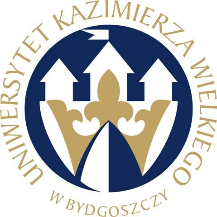 W BYDGOSZCZYul. Chodkiewicza 30, 85 – 064 Bydgoszcz, tel. 052 341 91 00 fax. 052 360 82 06NIP 5542647568 REGON 340057695www.ukw.edu.plMODYFIKACJA SWZ           Działając na podstawie ustawy Prawo zamówień publicznych (tj. Dz. U. z 2019 r. poz. 2019) Zamawiający dokonuje modyfikacji swz i w postępowaniu o udzielenie zamówienia publicznego pn: ” Świadczenie usług ochroniarskich” .Zmienia się w rozdziale XIII punkt 4 ust 1 poprzez dopisanie po lit. i ) następującego zdania . „Do złożenia dokumentów określonych  w punktach 4.1 c) do i) zamawiający wezwie wykonawcę , który będzie miał najkorzystniejszą cenę.”Kanclerz UKWMgr Renata Malak